Ta teden, v sredo, pišemo preverjanje znanja pri SLJ- Razumevanje besedila. Veliko besedil smo že  brali in odgovarjali na vprašanja. Pomembno je, da besedilo večkrat natančno preberemo, da ga razumemo. Ob vprašanju se lahko vrnemo na besedilo in podrobnosti spet poiščemo.SLJ – 2 uri -  Vejica pri naštevanjuPONOVIM:Ko v povedi naštevamo besede, vmes pišemo vejico. Pred zadnjo besedo, če piše IN ali TER ni vejice.Reši DZ str. 38Na Lilibi lahko tudi vstavljaš vejice. Tukaj so povedi malo težje, ker za pravilen rezultat moraš vstaviti vse vejice, ne samo tiste pri naštevanju. Naj ti pomagam. Vejica je tudi pred besedo DA.https://www.lilibi.si/mestni-trg/slovenscina/jezikarija/vejicaREŠI ŠE NASLEDNJO NALOGO. Povedi prepiši v zvezek.NASLOV V ZVEZKU: Ko naštevam, pišem vejico   Letni časi so zima pomlad poletje in jesen.   Pozimi se otroci sankajo smučajo drsajo kepajo in delajo snežake.   Pomladni meseci so marec april maj.  Ure so stenske ročne žepne budilke stolpne štoparice in druge.  Metka ima gimnastiko v ponedeljek sredo in petekPred korona virusom so prišli k nam na obisk babica Ana  dedek Jože  teta Helena  stric Boris in sestrična Maja.Za božička sem dobil velikega medvedka  pisano žogo  rdeč avtomobilček in knjigo Ostržek .Pri sosedovih imajo pujse krave kokoši race in psa Pikija.  MAT  LikiCilji:Učenci prepoznajo in poimenujejo geometrijske like ter pri opisu lastnosti uporabljajo matematične izraze (stranica, oglišče).PONOVIŠ O TELESIH:V roke vzemi en predmet, ki je kvader. Telo ima rob, oglišče in mejne ploskve. Pokaži na predmetu.KAJ  MORAŠ ZNATI POVEDATI O TELESU. NA PRIMER KVADER:KVADER JE TELO, KI IMA 6 MEJNIH PLOSKEV (pokaži). TE SO KVADRATI ALI PRAVOKOTNIKI. IMA 12 ROBOV (pokaži) IN 8 OGLIŠČ (pokaži). Kvadri so omara, knjiga, škatla …  PONOVI SAM NA GLAS ŠE TI.V roke vzemi telo, ki ima obliko VALJA. Povej sam kaj o valju.Po predmetih s prstom potuj po robovih. Preštej jih. Na predmetu, ki ga držiš v roki pokaži oglišča. LIKI      RAZLAGA: Veliko že znaš o likih. Ponovili jih bomo in se pri opisu matematično izražali. Poznamo že like: krog, trikotnik, pravokotnik in kvadrat. Vedno jih rišemo s šablono in pobarvamo.Oglej si posnetek:https://www.youtube.com/watch?v=xGxltCrPiI8reši naloge v DZ str. 102, 103 Pri risanju imej ošiljen svinčnik ali barvico. Bodi natančen.ZAPIS V ZVEZKE naslov LIKIStranice so ravne črte in so meje lika. Kjer se stikajo, je oglišče. 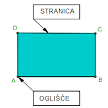 SPO- OrientacijaDvakrat si oglej posnetek. https://www.youtube.com/watch?v=oz2ByQOPnBMNaredi tudi nalogo, ki si jo slišal na posnetku. Oglej si rumeni listič na v DZ, str. 73. Reši nalogo 1 v DZ.Zapis v zvezke: naslov OrientacijaOZNAKE ZA STRANI NEBAPreriši eno rešeno sliko v nalogi 1 iz DZŠPO – Priprava na ŠVKPRIPRAVA NA ŠPORTNO VZGOJNI KARTONTek na 60mTek na 600mPoligon nazajVesa v zgibiSkok v daljino iz mestaDotikanje plošče z roko/tapingDvig trupaKožna gubaPredklon10., 11. Telesna višina in teža           Ponedeljek,     6.4.SLJ2 uriVejica pri naštevanjuMATLiki   SPOOrientacijaŠPOPriprava na ŠVKSLOANGLEŠKO- na kompasuSEVER S NJUGJSVZHODVEZAHODZW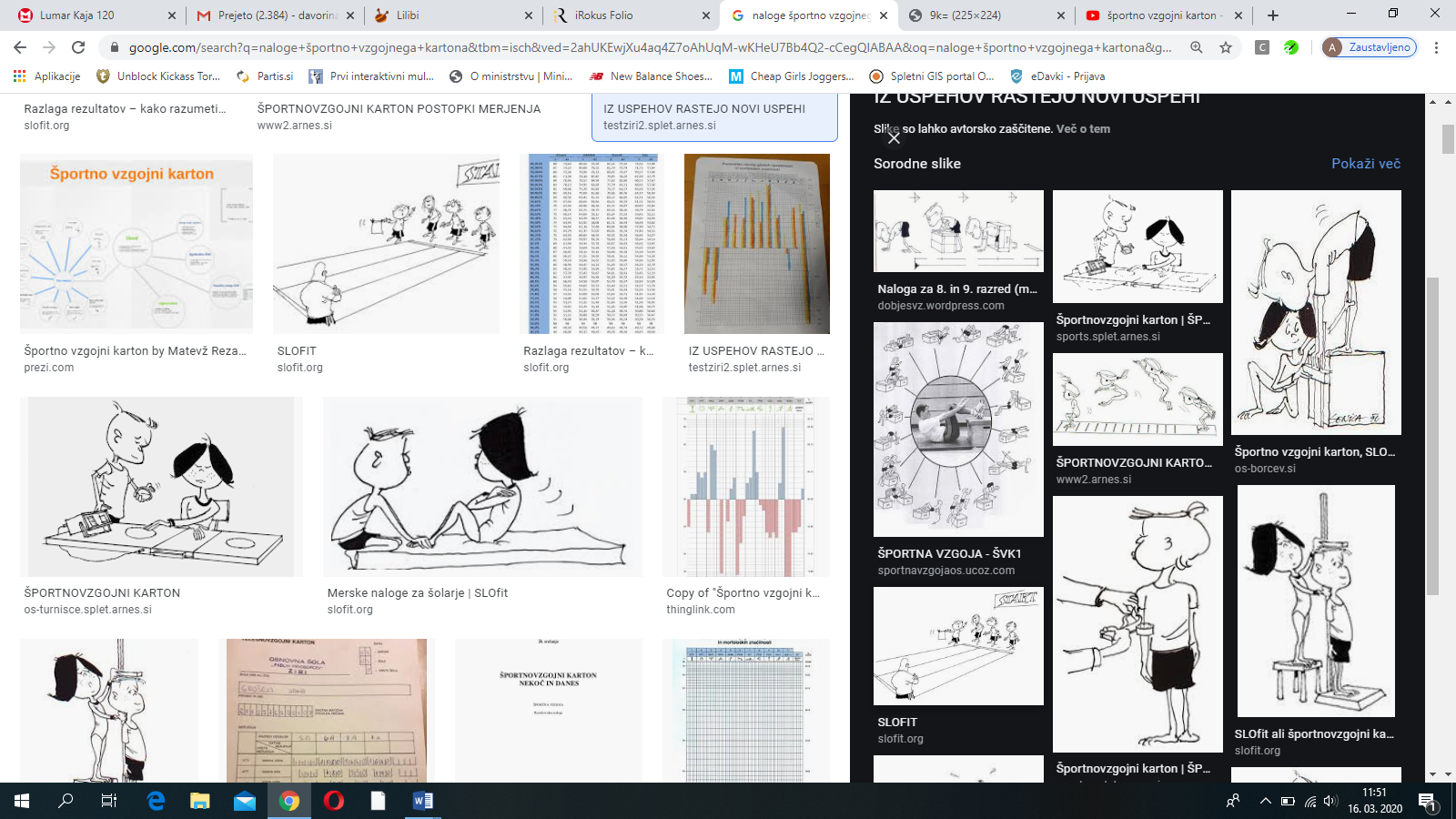 Naloge:-lovljenje na travniku-tek v hrib in po hribu navzdol-tekanje po gozdu 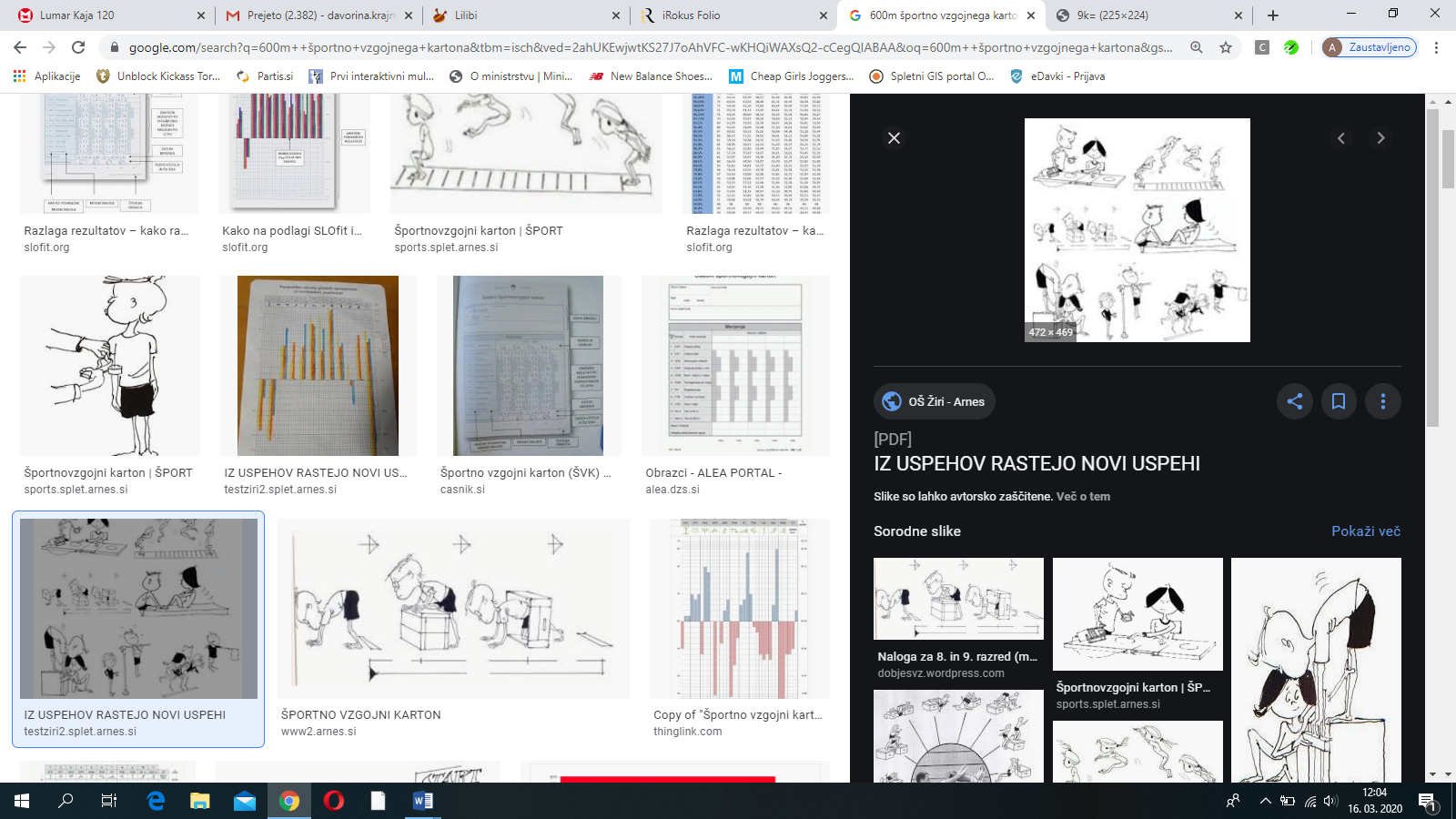 Naloge:-lovljenje na travniku-tek v hrib in po hribu navzdol-daljši sprehod z odseki tekaNaloge:-gibanje po vseh štirih (dlani, stopala) v vse smeri (naprej, nazaj, levo, desno)-oponašanje gibanj živali, ki hodijo po vseh štirih 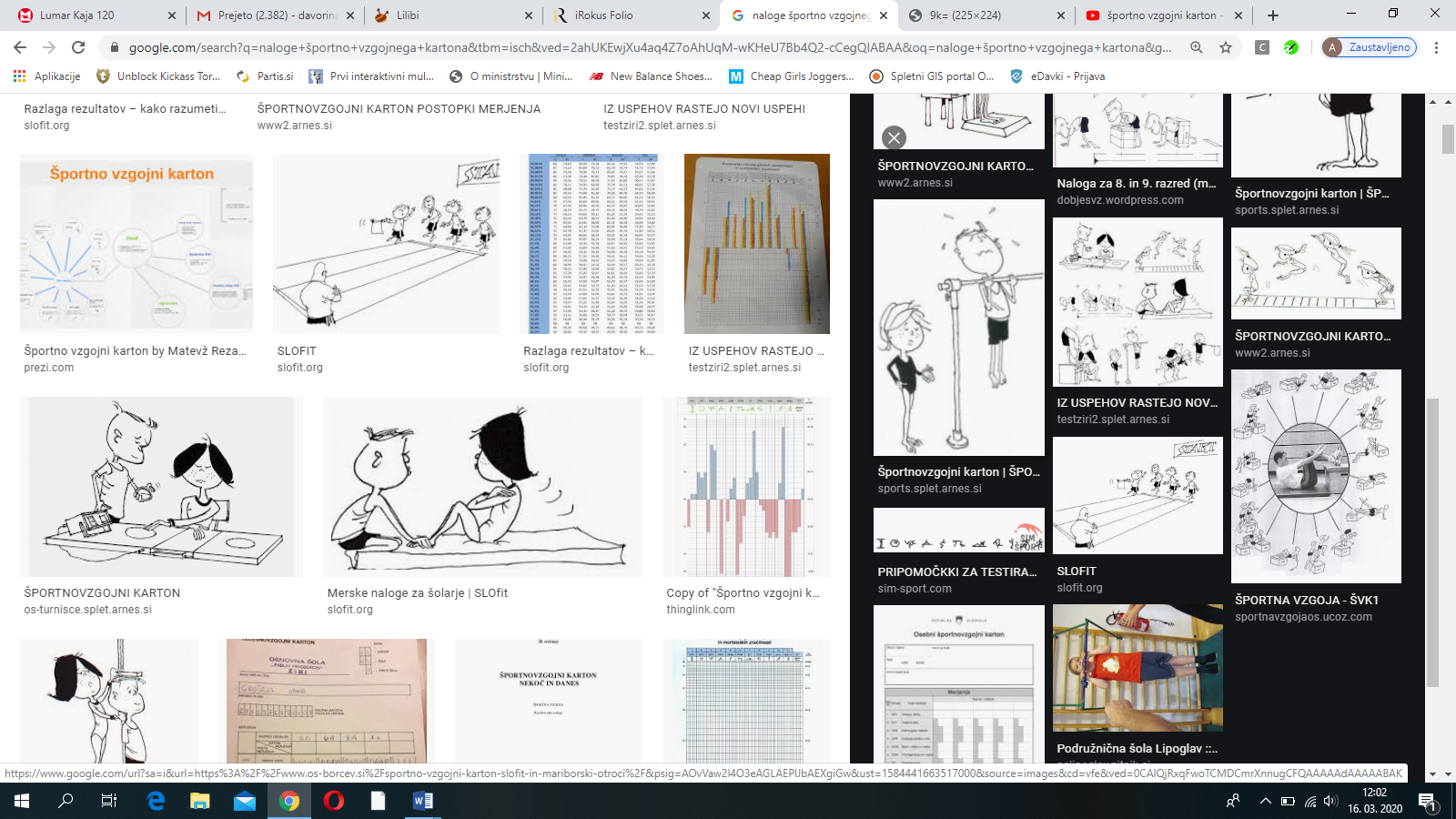 Naloge:-plezanje po drevesih ob prisotnosti/nadzoru staršev-plazenje po trebuhu (vlečemo se samo z rokama)Naloge:-sonožno preskakovanje črt na tleh -preskakovanje jarkov, bankin, debel na sprehodih-žabji poskoki-igra »Ristanc«-kolebnicaNaloga:-umikanje rok/dlani (igra dvojic, oseba 1 v paru drži dlani obrnjeni proti tlom pred sabo, oseba 2 ga »žgečka« po spodnji strani dlani. Ko se oseba 2 odloči, osebo 1 hitro, a nežno udari po hrbtni strani dlani. Naloga osebe 2 pa je, da dlani prej umakne.)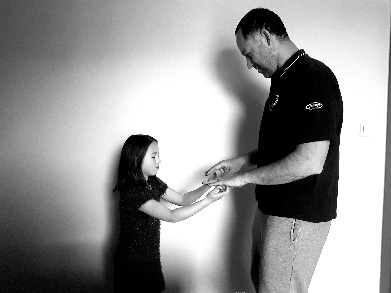 Naloge:-plezanje-plazenje-lazenje-skokiNaloge:-jej zdravo in z glavo-gibaj se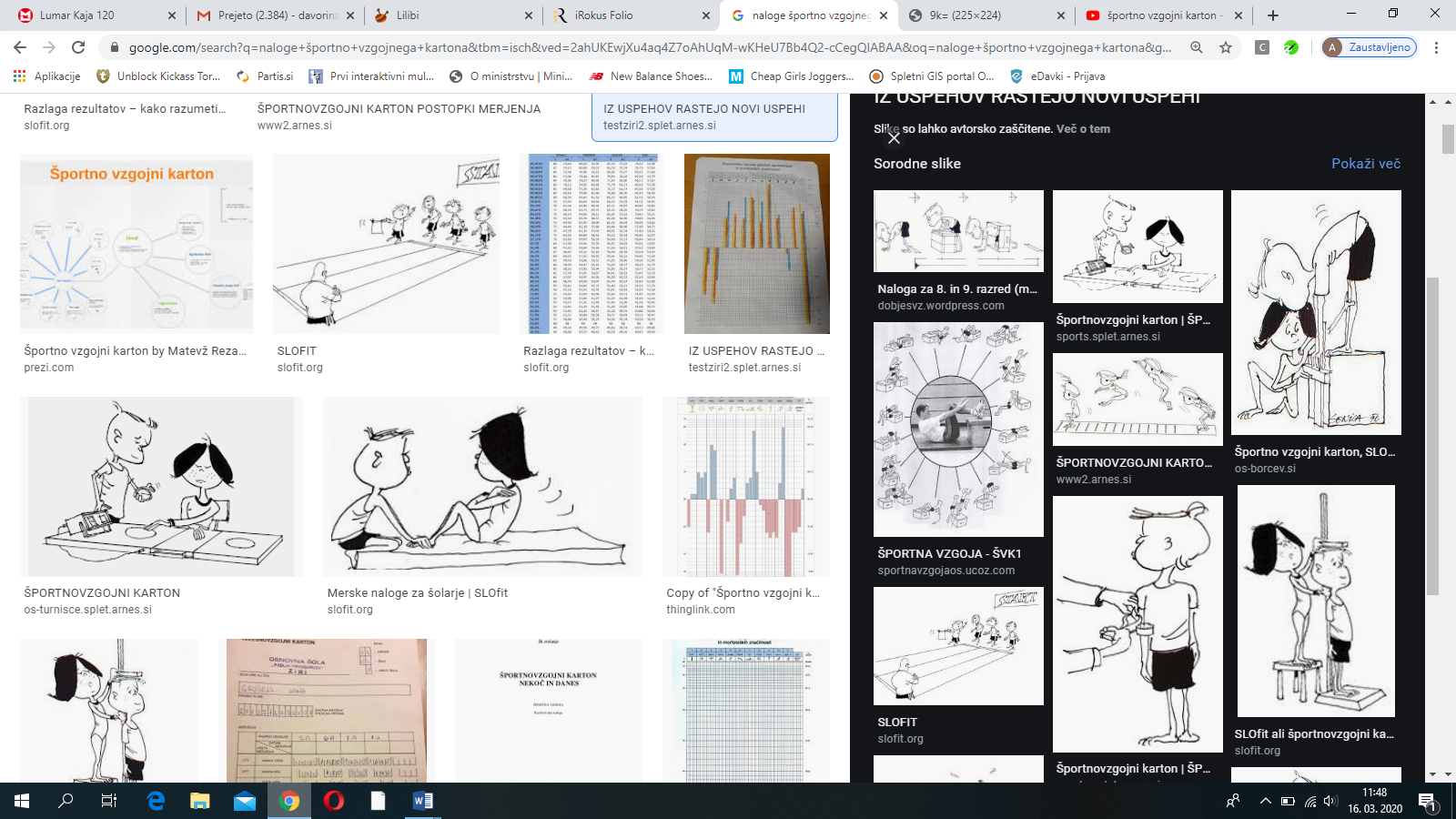 Naloge:-joga za otroke (slike spodaj)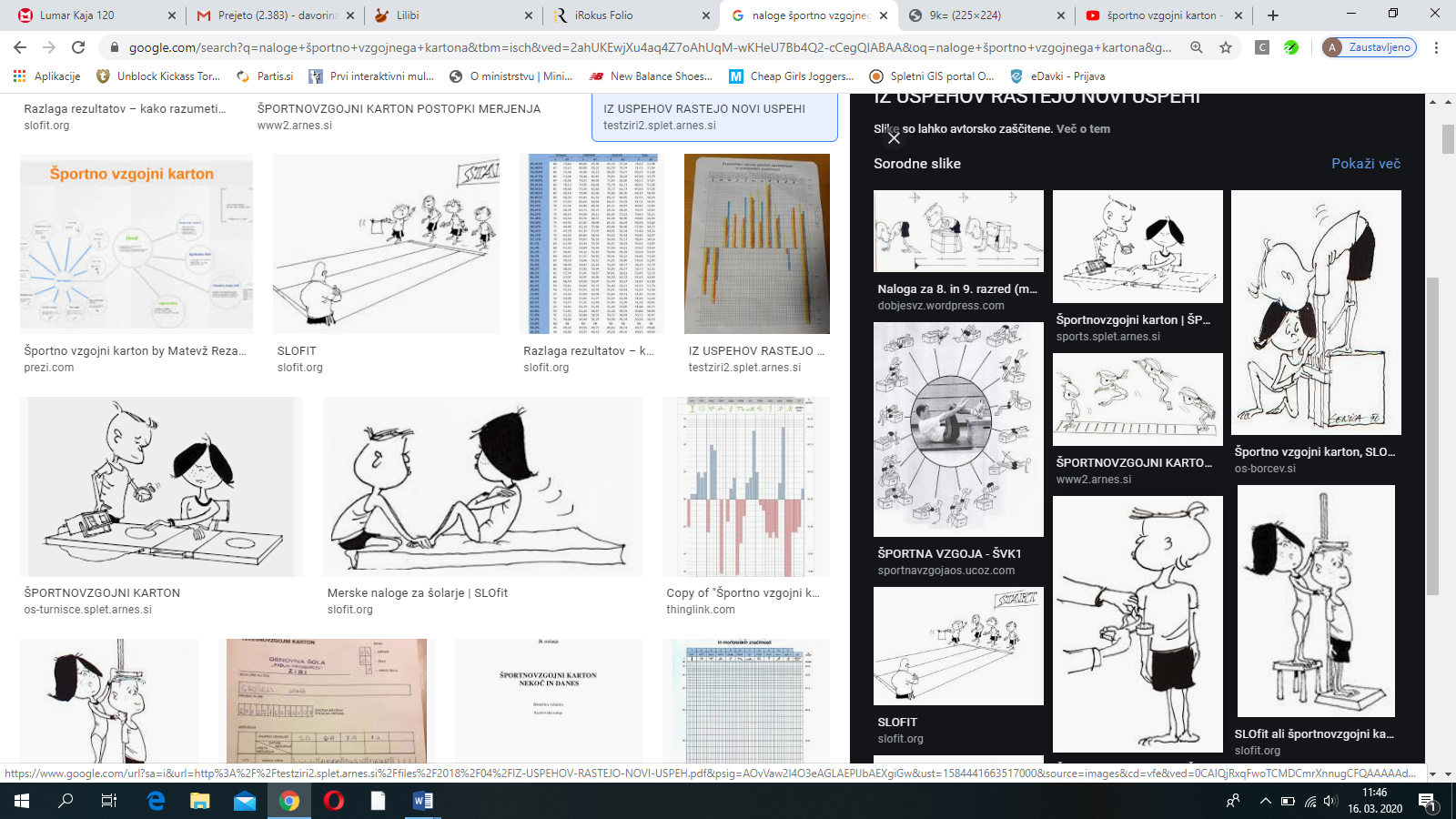 Naloge:-jej zdravo in z glavo-gibaj se